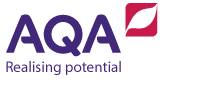 Scheme of work: 2 yearsThe new GCSE German specification is a linear two-year course with no controlled assessment, so teaching and learning need to be organised very differently.It's important to:plan revision and recaps (thematic and linguistic)make logical and seamless links between thematic progression and linguistic progression.Themes and topicsThere are three broad themes:Identity and cultureLocal, national, international and global areas of interestCurrent and future study and employmentEach theme contains a number of topics. To avoid you needing to pinpoint how each individual lesson relates to the scheme of work, you can think of each topic as a unit of teaching and learning that covers:a sequence of lessonsa range of resources and activities that cover the full range of skills (including opportunities for revision and consolidation, and stretch and challenge)the appropriate lexical and grammatical content.In the scheme of work below, the themes (column two) and the topics within them (column three) straddle both years, rather than taking the conventional approach of teaching each theme one by one in full. This means the grammar is transferrable: each unit builds on the previous one, and the structures and grammar that a student learns (column four) can be constantly reused and recycled by transferring them to other topics.This approach also promotes effective learning. Students are better prepared for multi-topic listening and reading exams, and multiple themes get underway from the start – which means there's less risk students will forget early themes.In column three there are links to teaching resources on the Teachit Languages website. In column four there are links to grammar resources on the AQA website. It's important to think and plan holistically to find the most logical series of links between themes, language and skills – especially as changes to GCSE qualifications feed through into AS and A-level.Year 1Year 2DifferentiationThe grammar progression above might be over-demanding for some students. For each language point and grammar area, you'll need to decide the appropriate scope for each group of students – for example, you might need to be selective about teaching modal verbs (ich kann, man kann…) if the full conjugation proves too demanding. Similarly, very able students need to be stretched and challenged. This scheme of work is not prescriptive: it's a programme that you can use to find the level that's right for your students. MonthThemeTopicGrammarSeptemberIdentity and culture Me, my family and friendsRelationships with family and friendsSee resource:Meine Familiecase system and terminology eg subject, direct object, indirect object (nominative, accusative and dative)sein in present tense; haben + accusative; weak verbs in present tense; revision of word order for separable verbspossessive adjectives in nominative, accusative and dative; plural adjective endings for descriptionspersonal pronouns – nominative, accusative and dativeOctoberLocal, national, international and global areas of interest Home, town, neighbourhood and regionSee resources:‘Where I live’ placematMeine StadtMemory challenge: homeDominoes: where will I live?Quiz on home and household tasksWas kann man in Westhampton machen?Wohnorte: describing the place where you liveSentence Streetdefinite and indefinite articleses gibt + accusative; common prepositions and cases (see Prepositions -pairwork practice)verb as 2nd idea rule; appropriate; adjective endings rules to enhance descriptionsexpressions of quantity and endings including keinkönnen as modal verb and word order ruleNovemberCurrent and future study and employment My studies See resources:Opinions of school subjectsMeine LehrerFour in a row: German schoolFour in a row: schoolgern, lieber, am liebstenmodals müssen, sollen, dürfen, mögen, wollen + word order ruleweil + word order rulecomparative with als and superlative in expressing opinions about subjectsuse of du and Sie in informal/formal exchangesDecemberIdentity and culture Free-time activitiesMusicCinema and TVFood and eating outSportSee resources:Memory challenge: free timeHobby-UmfrageMy hobbies placematThe conditional tense and ‘wenn’ clausesGerman word order in the perfect tenseDie ZukunftReading comprehension and using ‘wenn’appropriate strong verbs in present tensereview of word order with separable verbsperfect tense with haben and sein for recounting past activities (see Perfect tense: Presentation)verb as 2nd idea and word order with perfect tensefuture tense introduced eg weekend planswenn clauses and word order rules JanuaryLocal, national, international and global areas of interest Social issuesHealthy/ unhealthy livingSee resources:Sorting foodsVocab starters: die GesundheitDas ist gut für die Gesundheitrecap on modal verbs + word order (see Modal verbs: Activity)modals in affirmative and negativeum…zu + infinitiverange of negative expressionsals + selected imperfects eg war, hatte and modalsprevious health habits using selected imperfect tensesFebruaryCurrent and future study and employment Life at school/ collegeSee resource:School pressures and problemstransfer appropriate modals to school rules contextzu + infinitive constructioncommon conditionals such as ich möchte; ich hätte gernkönntest duwürdest duwir solltenmore on adjective endings to describe buildings, facilities etcMarchIdentity and culture Customs and festivals in German-speaking countries/ communitiesSee resource:Germany web-questrecap on perfect tense including past participles of common strong verbs describing a past event/festivalactions and opinions with appropriate selected imperfect tensesAprilLocal, national, international and global areas of interest Travel and tourismSee resources:Four in a row: holidaysVerkehrsmittelQuiz: word orderIm ReisebüroPoem: ‘Am Strand’Ein Gespräch über UrlaubspläneInference grids: holidaysMein letzter UrlaubHotel bingoAm BahnhofHoliday mind reader activityTalking about holidaysconsolidation of perfect tense (see Perfect tense - board game)imperfect tense of common strong verbssequencing words, expressions and phrasesconnectives als, bevor, bis, dass, nachdem, ob, obwohl, während, weil, wenn, wo to develop greater complexity in spoken and written accounts of past events or experiencesweather expressionstime, manner, place word order ruleMayCurrent and future study and employment Education post-16See resources:Meine ZukunftspläneFuture plansrevisiting future and conditional tensesadverbs such as vielleicht, hoffentlich and word orderJuneYear-end assessmentsJune, JulyIdentity and culture Transition to Year 2: Me, my family and friendsMarriage/ partnershipSee resource:Future tense revisionrevisiting adjectives to describe and use of relative pronouns to describe ideal partner and enhance descriptionsrevision of future tense to outline future planspronouns in accusative and dative recapMonthThemeTopicGrammar September Local, national, international and global areas of interestGlobal issuesThe environmentSee resource:Quiz: modal verbsmodal verbs linked to behaviours (must do/can do/should do/could do etc) (See Quiz: modal verbs – Lesson activity and Quiz: modal verbs - Teaching notes)past tense for effects of behaviours on environmentwenn sentences revised for outlining consequences of actionspluperfect tense perspectiveOctoberLocal, national, international and global areas of interest Social issuesCharity/ voluntary workdieser, jeder in all caseswenn clauses of type wenn ich wäre, würde ich…NovemberCurrent and future study and employment Career choices and ambitionsrevisit subordinate clause word order rules to achieve complexity in speaking and writingDecember, JanuaryIdentity and culture Technology in everyday lifeSocial mediaMobile technologySee resources:Past tense puzzlersDas Imperfektperfect and imperfect tenses together; how life has changedhow things were before technology – imperfect tense of weak and selected strong verbscomplexity in expressing opinions and views re life without technologyDecember, January Mock examination/ assessmentFebruaryLocal, national, international and global areas of interest Global issuesPoverty/ homelessnessSee resource: Kinderarmut in Deutschlandreinforcing and consolidating more complex areas of language generallyMarch, April, MayRevision and preparation for assessmentMay, JuneAssessment